Vedet virtaavat vuorilla.Ne eivät solise.Niillä on itkun ääni,	eikä kukaan voiniitä lohduttaa.Ne ovat syntyneetmurheen sumusta,mutta niiden sisälle on Luoja kätkenythiljaisen soinnun:Älä pelkää.   Einari VuorelaHaagan seurakunta:	Sofia Honkanen 	09 2340 3224Herttoniemen seurakunta: 	Eija Hoikkala	09 2340 3351Kallion seurakunta: 	Anne Mäki-Kokkila	09 2340 3631Kannelmäen seurakunta:	Heidi Metsälä 	09 2340 3842Lauttasaaren seurakunta: 	Taina Viherkari 	09 2340 4323Malmin seurakunta: 
Tiedustelut kirkkoherranvirastosta: 		09 2340 4400
avoinna ma-ti ja to-pe klo 9-15 sekä ke klo 9-17
Kunnantie 1 00700 Helsinki          
sähköposti: malmi.srk@evl.fi Meilahden seurakunta: 	Sirkku Kuusanmäki 	09 2340 4740Mikaelin seurakunta: 	Eva-Lisa Lindström	09 2340 4833 Munkkiniemen seurakunta: 	Mia Salmio	09 2340 5128Oulunkylän seurakunta: 	Henri Isokuortti  	09 2340 4227Paavalin seurakunta: 	Arja Kortelainen	09 2340 5423Pakilan seurakunta: 	Raakel Laaksonen	09 2340 5535Pitäjänmäen seurakunta: 	Niina Paronen 	09 2340 5648/
		040 861 7333Roihuvuoren seurakunta: 	Arja Vaulas 	050 596 8858Tuomiokirkkoseurakunta: 	Tiina Silvo		09 2340 6170Töölön seurakunta: 	Maija Åker	09 2340 6370Vartiokylän seurakunta: 	Kaisa Moilanen	09 2340 6454Vuosaaren seurakunta: 	Pia Nordlund	09 2340 6542Matteus församling: 	Carita Riitakorpi	09 2340 7328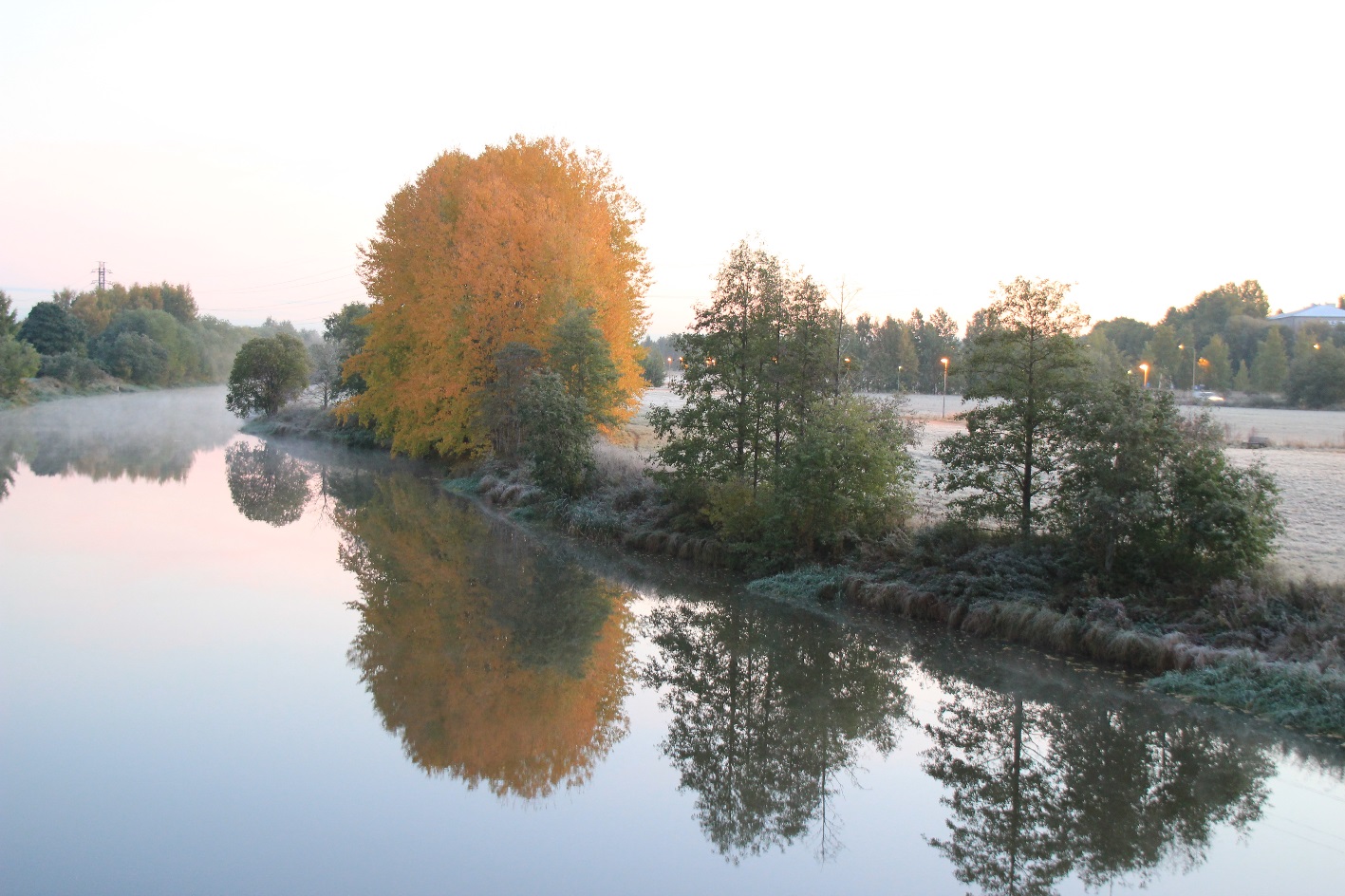 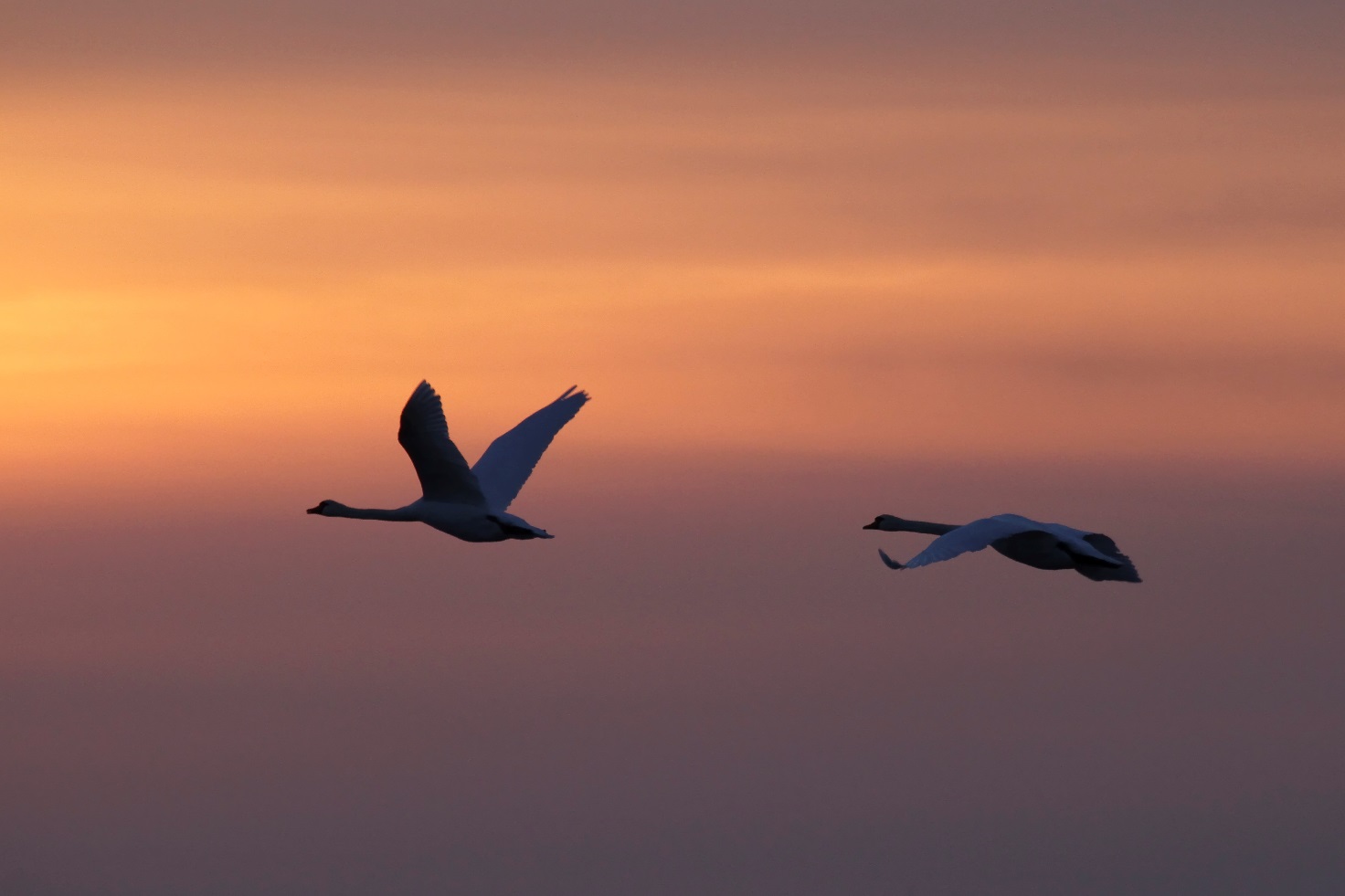 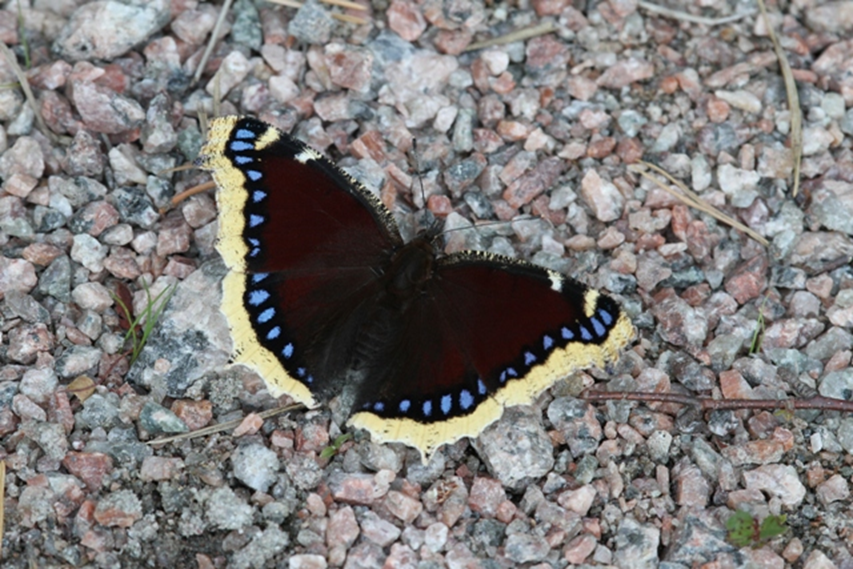 